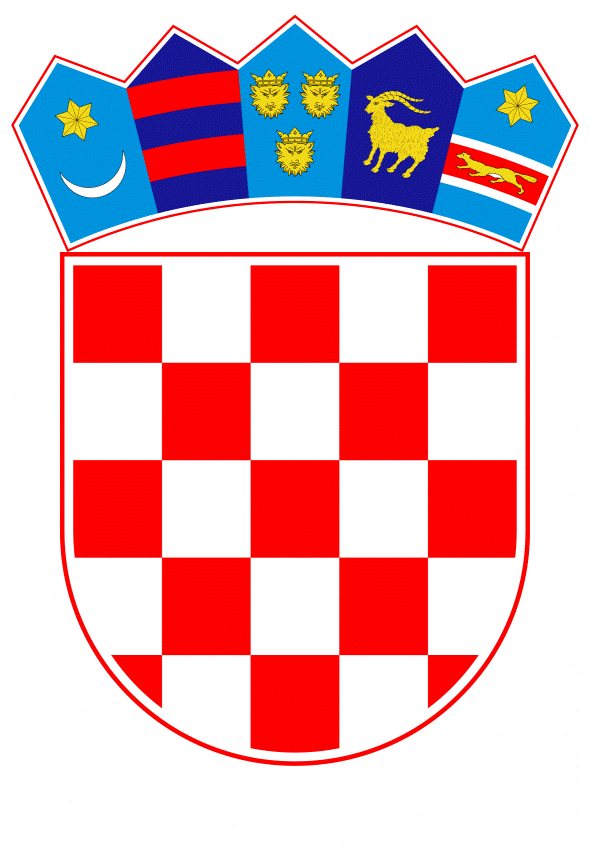 		VLADA REPUBLIKE HRVATSKE	Zagreb, 28. srpnja 2022. PREDLAGATELJ:	Ministarstvo pravosuđa i upravePREDMET:	Prijedlog odluke o donošenju Akcijskog plana za razdoblje od 2022. do 2024. godine uz Strategiju sprječavanja korupcije za razdoblje od 2021. do 2030. godine Banski dvori | Trg Sv. Marka 2 | 10000 Zagreb | tel. 01 4569 222 | vlada.gov.hrNa temelju članka 1. stavka 2. i članka 31. stavka 2. Zakona o Vladi Republike Hrvatske („Narodne novine“, br. 150/11., 119/14., 93/16., 116/18. i 80/22.), Vlada Republike Hrvatske je na sjednici održanoj _______2022. donijelaO D L U K U o donošenju Akcijskog plana za razdoblje od 2022. do 2024. godine uz Strategiju sprječavanja korupcije za razdoblje od 2021. do 2030. godineI.	Donosi se Akcijski plan za razdoblje od 2022. do 2024. godine uz Strategiju sprječavanja korupcije za razdoblje od 2021. do 2030. godine (u daljnjem tekstu: Akcijski plan), u tekstu koji je Vladi Republike Hrvatske dostavilo Ministarstvo pravosuđa i uprave aktom, KLASA: 740-02/21-01/07, URBROJ: 514-06-03-01/03-22-37, od 14. lipnja 2022. II.	Zadužuje se Savjet za sprječavanje korupcije da redovito prati provedbu Akcijskog plana te da Vladi Republike Hrvatske jednom godišnje, a po potrebi i češće, putem Ministarstva pravosuđa i uprave, podnosi Izvješće o provedbi, uz prijedlog eventualnih izmjena i dopuna Akcijskog plana.III.Zadužuje se Ministarstvo pravosuđa i uprave da o ovoj Odluci izvijesti sva tijela uključena u provedbu Akcijskog plana te da objavi Akcijski plan na svojoj mrežnoj stranici. IV.	Ova Odluka stupa na snagu danom donošenja, a objavit će se u „Narodnim novinama“.KLASA:URBROJ:Zagreb, 				PREDSJEDNIK		     mr. sc. Andrej PlenkovićOBRAZLOŽENJEU procesu izrade novog strateškog okvira za sprječavanje korupcije u Republici Hrvatskoj Hrvatski sabor je 29. listopada 2021. godine donio Strategiju sprječavanja korupcije za razdoblje od 2021. do 2030. godine („Narodne novine“, broj 120/21), koja određuje prepoznata prioritetna područja za daljnji razvoj i jačanje antikorupcijskog mehanizma u desetogodišnjem razdoblju.Što se tiče provedbe Strategije sprječavanja korupcije za razdoblje od 2021. do 2030. godine, planirano je da će se ista provoditi tijekom tri trogodišnja provedbena dokumenta (akcijska plana) i to za razdoblje od 2022. do 2024. godine, zatim za razdoblje od 2025. do 2027. te posljednji provedbeni dokument u ovom strateškom razdoblju za razdoblje od 2028. do 2030. godine.Strategija određuje osnovno usmjerenje te postavlja 5 posebnih ciljeva antikorupcijske intervencije u predstojećem desetogodišnjem razdoblju. Osim toga, pod svakim posebnim ciljem određene su mjere za postizanje postavljenih ciljeva, koje će biti temelj izradi budućih akcijskih planova.Predmetni Akcijski plan sadržava konkretne aktivnosti za upravljanje korupcijskim rizicima u okviru prethodno strateški određenih posebnih ciljeva i mjera u pojedinim sektorskim prioritetnim područjima. U okviru mjera, uz svaku planiranu aktivnost definirana su nadležna tijela za provedbu, rokove provedbe, potrebna financijska sredstva te pokazatelji rezultata odnosno ciljana vrijednost njihove provedbe.Ponajprije s ciljem praćenja provedbe navedenih dokumenata i formiranja nacionalnih antikorupcijskih politika na razini izvršne vlasti osnovan je Savjet kojemu je stručna i administrativna podrška Ministarstvo pravosuđa i uprave. Na temelju provedbe Akcijskog plana bit će izrađena službena izvješća o provedbi od strane Ministarstva pravosuđa i uprave. Izvješća će biti potvrđena od strane Savjeta za sprječavanje korupcije, a nakon prihvaćanja od strane Vlade Republike Hrvatske, objavljena na službenim mrežnim stranicama Ministarstva pravosuđa i uprave